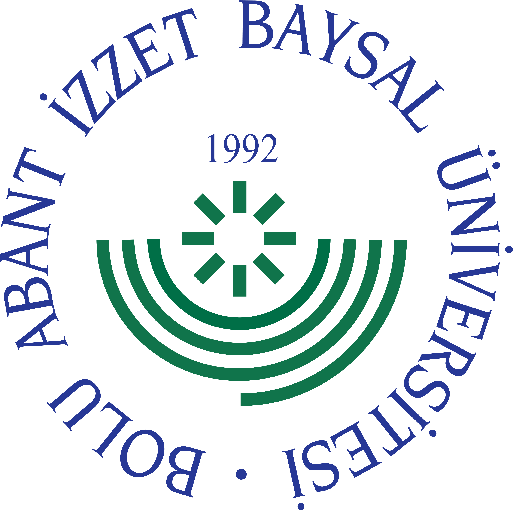 
     GÖREV YETKİ VE SORUMLULUK
FORMU     Bu formda açıklanan görev tanımını okudum. Görevimi burada belirtilen şekilde yerine getirmeyi kabul ediyorum.           ONAYLAYANDoküman NoGT - 139İlk Yayın TarihiBaskı NoRevizyon No/TarihBirimiÖğrenci İşleri Daire BaşkanıGörev UnvanıDiploma ve Mezunlar Şube PersoneliBağlı Olduğu YöneticiŞube MüdürüYerine Vekalet Edecek KişiGörevlendirilen PersonelGörev, Yetki ve SorumluluklarKariyer Merkezi ile iletişim halinde bulunarak, Mezun Bilgi Sisteminin İşleyişini sağlamak, Diploma, Diploma Ekleri, Öğrenci ve Mezun kimlik kartlarının basımını yapmak, Diploma, Diploma Ekleri, Öğrenci ve Mezun kimlik kartları ile ilgili yazışmaları yapmak, Görev, yetki ve sorumluluk alanları ile ilgili istatistiki bilgilerin düzenlenmesi ve ilgili yerlere ulaştırmak, Yıllık çalışma programlarını hazırlamak, Üstleri tarafından belirlenen politika ve faaliyetleri yerine getirmek, Görevi ile ilgili süreçleri Üniversitemiz Kalite Politikası ve Kalite Yönetim Sistemi çerçevesinde, kalite hedefleri ve prosedürlerine uygun olarak yürütmek, Bağlı bulunduğu yönetici veya üst yöneticilerin, görev alanı ile ilgili vereceği diğer işleri iş sağlığı ve güvenliği kurallarına uygun olarak yapmak, Diploma ve Mezunlar Şube Personeli yukarıda yazılı olan bütün bu görevleri kanunlara ve yönetmeliklere uygun olarak yerine getirirken Daire Başkanına ve Şube Müdürüne karşı sorumludur.UnvanıTarihAdı SoyadıİmzaUnvanıTarihAdı Soyadıİmza